Publicado en Palacio de Congresos de Marbella el 13/07/2016 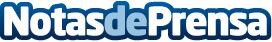 Vuelve Luxury Awards, el festival más glamouroso de la publicidadLa cita tendrá lugar el 2 de Diciembre en el Palacio de Congresos de Marbella. Fundación Mundo Ciudad entregará más de 150.000€ en becas de formación. Su alteza Real la Princesa Beatrice d´Orléans es Presidenta Honorífica del festivalDatos de contacto:Fundación Mundo CiudadEntidad Organizadora del Evento902 733 555Nota de prensa publicada en: https://www.notasdeprensa.es/vuelve-luxury-awards-el-festival-mas Categorias: Internacional Marketing Sociedad Eventos http://www.notasdeprensa.es